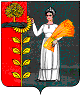 ПОСТАНОВЛЕНИЕАдминистрации сельского поселения Среднематренский сельсоветДобринского муниципального района Липецкой областиРоссийской Федерации16.01. 2012г.                         с. Средняя Матренка                     №  2Об утверждении перечня муниципальных услуг, оказываемых в качестве основных видов деятельности» на 2012-2014г.г.         Во исполнение постановления администрации сельского поселения Среднематренский сельсовет Добринского муниципального района Липецкой области Российской Федерации  от 18.10.2010г.  № 30 в редакции постановлений  № 35 от 23.12.2010г, № 16 от 19.05.2011г « Об утверждении Положения «О порядке формирования муниципального задания в отношении муниципальных учреждений сельского поселения и финансового обеспечения выполнения муниципального задания»,  администрация сельского поселения Среднематренский сельсоветПостановляет:1. Утвердить перечень муниципальных услуг, оказываемых МБУК «Среднематренский ПЦК» в качестве основных видов деятельности согласно Приложения.2. Настоящее постановление вступает в силу со дня его обнародования и распространяется на правоотношения возникшие с  01.01.2012года3. Контроль за исполнением настоящего постановления оставляю за собой.Глава администрациисельского поселенияСреднематренский сельсовет                                        Гущина Н.А.Приложениек постановлениюадминистрации сельского поселения Среднематренский сельсоветот 16.01.2012г. № 2Переченьмуниципальных услуг (работ), 
оказываемых (выполняемых) находящимися в ведении
                           главного распорядителя  муниципальными учреждениями сельского поселения в качестве основных видов деятельности№Наименование муниципальной услуги Категории потребителей муниципальной услуги Перечень и единицы изменения показателей объема муниципальной услуги Показатели, характеризующие качество муниципальной услугиНаименования муниципальных учреждений, оказывающих муниципальную услугу 1234561Организация и проведение культурно-досуговых мероприятийПосетителикультурно-досуговых и просветительскихмероприятий Количество проведенныхразличных по тематикекультурно-массовыхмероприятийПосещаемость культурно-досуговыхмероприятий1.Охват населения концертным обслуживанием.2. Наличие жалобпотребителейна качествооказываемых услуг3. Разнообразиетематическойнаправленностипроводимыхмероприятий4.Количество выступлений5.Доля специалистов с высшим образованиемСреднематренскийСДК2Организация работы коллективов художественной самодеятельности и клубов по интересамЧлены клубов художественной самодеятельности и клубных формирований, а также посетителимероприятийпроводимыххуд. коллективамиЧисло клубных формированийколичествоучастниковклубныхформирований1.Охват населения концертным обслуживанием.2. Наличие жалобпотребителейна качествооказываемых услуг3. Разнообразиенаправленийдеятельноститворческихколлективов4.Количество выступленийтворческихколлективов5.КоличествопосещенийСреднематренскийСДК3Организация библиотечного, информационного и справочного обслуживания населения, в томчисле детей и юношестваГраждане, постоянно или временно проживающие на территории сельского поселения Среднематренский сельсовет: дети до 14 лет, юношество от 14до 24лет, взрослое население безвозрастныхкатегорийКоличестводокументовыдач1.Охват населения библиотечным обслуживанием2.Посещаемость3.Читаемость4.Число жалоб надлительное время ожиданиявыдачи документов, представления информации5.Количествонарушений установленныхтребований к качеству услуг.6.Количество зарегистрированных  пользователей7.Количество выполненных библиографических справок8.КоличествопосещенийСреднематренская сельская библиотека